Зарегистрировано в Управлении Минюста России по УР 4 августа 2015 г. N RU18000201500608ПРАВИТЕЛЬСТВО УДМУРТСКОЙ РЕСПУБЛИКИПОСТАНОВЛЕНИЕот 20 июля 2015 г. N 353ОБ УТВЕРЖДЕНИИ ПОЛОЖЕНИЯ О ПОРЯДКЕ ПРЕДОСТАВЛЕНИЯИ ОПЛАТЫ УСЛУГ СЛУЖБЫ СОЦИАЛЬНОГО ТАКСИВ соответствии с частью 3 статьи 48 Федерального закона от 21 декабря 2021 года N 414-ФЗ "Об общих принципах организации публичной власти в субъектах Российской Федерации", государственной программой Удмуртской Республики "Доступная среда", утвержденной постановлением Правительства Удмуртской Республики от 30 января 2017 года N 9 "Об утверждении государственной программы Удмуртской Республики "Доступная среда", Правительство Удмуртской Республики постановляет:(в ред. постановлений Правительства УР от 09.07.2018 N 280, от 20.07.2023 N 466)1. Утвердить прилагаемое Положение о порядке предоставления и оплаты услуг службы социального такси.2. Признать утратившим силу постановление Правительства Удмуртской Республики от 23 июня 2014 года N 234 "Об утверждении Положения о порядке предоставления и оплаты срочного социального обслуживания в форме социального такси".3. Настоящее постановление вступает в силу через 10 дней после его официального опубликования и распространяется на правоотношения, возникшие с 1 января 2015 года.Председатель ПравительстваУдмуртской РеспубликиВ.А.САВЕЛЬЕВУтвержденопостановлениемПравительстваУдмуртской Республикиот 20 июля 2015 г. N 353ПОЛОЖЕНИЕО ПОРЯДКЕ ПРЕДОСТАВЛЕНИЯ И ОПЛАТЫ УСЛУГ СЛУЖБЫСОЦИАЛЬНОГО ТАКСИI. Общие положения1. Настоящее Положение устанавливает порядок предоставления и оплаты услуг службы социального такси (далее - социальное такси), созданной в государственных организациях социального обслуживания Удмуртской Республики (далее - Организация).2. Функцией социального такси является перевозка граждан из числа категорий, предусмотренных пунктом 6 настоящего Положения, к объектам социальной инфраструктуры, указанным в пункте 3 настоящего Положения, а также оказание им помощи при посадке и высадке из автотранспортного средства (при необходимости).В функции социального такси не входит доставка граждан в медицинские организации для оказания неотложной медицинской помощи.3. Социальное такси обеспечивает доставку граждан к следующим объектам социальной инфраструктуры:1) медицинские и аптечные организации;2) образовательные организации;3) государственные органы, их территориальные органы, органы местного самоуправления в Удмуртской Республике, государственные внебюджетные фонды, многофункциональные центры предоставления государственных и муниципальных услуг;4) организации социального обслуживания;5) организации культуры и искусства;6) спортивно-оздоровительные организации;7) железнодорожные вокзалы, автовокзалы, автостанции, аэропорты, пристани для дальнейшего следования в пункт назначения или при возвращении из пункта назначения заявителя;8) организации федеральной почтовой связи;9) кредитные организации;10) общественные организации инвалидов и ветеранов;11) службы медико-социальной экспертизы;12) нотариальные конторы, адвокатские образования, суды;13) организации, оказывающие протезно-ортопедическую помощь;14) организации и индивидуальные предприниматели, оказывающие ритуальные услуги;15) организации и индивидуальные предприниматели, предоставляющие услуги связи и информационные услуги.(п. 3 в ред. постановления Правительства УР от 19.12.2022 N 724)4. Перевозка граждан социальным такси осуществляется в соответствии с контрактом (договором) на оказание услуг социального такси, заключаемым Организацией с организациями или индивидуальными предпринимателями, предоставляющими транспортные услуги по перевозке населения, отобранными в соответствии с Федеральным законом "О закупках товаров, работ, услуг отдельными видами юридических лиц", Федеральным законом "О контрактной системе в сфере закупок товаров, работ, услуг для обеспечения государственных и муниципальных нужд" (далее соответственно - контракт (договор), автотранспортные организации).(п. 4 в ред. постановления Правительства УР от 19.12.2022 N 724)5. Услуги социального такси предоставляются в пределах территорий муниципальных образований в Удмуртской Республике, наделенных статусом городских округов, муниципальных образований "Муниципальный округ Игринский район Удмуртской Республики", "Муниципальный округ Малопургинский район Удмуртской Республики", "Муниципальный округ Увинский район Удмуртской Республики", "Муниципальный округ Якшур-Бодьинский район Удмуртской Республики" за исключением следования заявителя в аэропорт, железнодорожный вокзал и пристань (из аэропорта, железнодорожного вокзала и пристани).(в ред. постановлений Правительства УР от 19.12.2022 N 724, от 20.07.2023 N 466)II. Категории граждан, имеющих право на получениеуслуг социального такси6. Право на получение услуг социального такси имеют следующие категории граждан, зарегистрированных в установленном порядке по месту жительства или по месту пребывания на территории муниципальных образований, наделенных статусом городских округов, муниципальных образований "Муниципальный округ Игринский район Удмуртской Республики", "Муниципальный округ Малопургинский район Удмуртской Республики", "Муниципальный округ Увинский район Удмуртской Республики", "Муниципальный округ Якшур-Бодьинский район Удмуртской Республики" (далее - заявители):(в ред. постановлений Правительства УР от 19.12.2022 N 724, от 20.07.2023 N 466)1) участники Великой Отечественной войны;2) инвалиды I, II групп;3) дети-инвалиды;4) граждане, проходящие амбулаторное лечение гемодиализом.III. Порядок предоставления услуг социального такси7. Для предоставления услуг социального такси Организация заключает с заявителем либо его законным представителем или доверенным лицом (далее - представитель) договор об оказании услуг.Для заключения договора об оказании услуг заявитель (его представитель) представляет в Организацию заявление о предоставлении услуг социального такси, документ, подтверждающий личность заявителя, а также документ, подтверждающий отнесение заявителя к категориям граждан, предусмотренных пунктом 6 настоящего Положения.В случае обращения представителя заявителя дополнительно к документам, предусмотренным настоящим пунктом, представляются документ, удостоверяющий личность представителя заявителя, а также документ, подтверждающий его полномочия на обращение с заявлением.8 - 9. Утратили силу. - Постановление Правительства УР от 19.12.2022 N 724.10. Заявители вправе провозить с собой багаж, в том числе необходимые технические средства реабилитации.11. Услуги социального такси предоставляются заявителям по заявкам заявителей (их представителей).Прием заявок осуществляет специалист Организации, ответственный за прием заявок для предоставления услуг социального такси (далее - специалист Организации), непосредственно в Организации или по телефону.12. Заявитель (его представитель) в целях получения услуги социального такси сообщает специалисту Организации следующие данные о заявителе:1) фамилию, имя, отчество (при наличии);2) адрес начального пункта (место подачи транспортного средства), объект социальной инфраструктуры в соответствии с пунктом 3 настоящего Положения, адрес конечного пункта;3) номер контактного телефона;4) реквизиты документа, подтверждающего отнесение заявителя к категориям граждан, указанным в пункте 6 настоящего Положения;5) желаемое время подачи транспортного средства в начальный пункт;6) потребность в обратной доставке;7) наличие сопровождающего лица;8) наличие багажа, в том числе технических средств реабилитации;9) способность заявителя к самостоятельному передвижению;10) в случае перевозки несовершеннолетнего указать его возраст для обеспечения наличия в транспортном средстве удерживающего устройства, соответствующего возрасту ребенка.(п. 12 в ред. постановления Правительства УР от 19.12.2022 N 724)13. Заявки принимаются специалистом Организации согласно графику работы Организации, не позднее чем за сутки до желаемого времени подачи транспортного средства к начальному пункту.(в ред. постановления Правительства УР от 19.12.2022 N 724)В день исполнения заявки специалист Организации по телефону сообщает заявителю (его представителю) время прибытия транспортного средства к начальному пункту и уточняет необходимость обратной доставки заявителя. Обратная доставка заявителя считается самостоятельной поездкой.При отсутствии телефонной связи время прибытия транспортного средства к начальному пункту и время прибытия для обратной доставки заявителя соответствуют времени, оговоренному при приеме заявки.14. Учет заявок ведется специалистом Организации в Журнале регистрации заявок по форме, утвержденной Министерством социальной политики и труда Удмуртской Республики.(в ред. постановления Правительства УР от 19.12.2022 N 724)15. В случае отказа от получения услуги социального такси заявитель (его представитель) обязан сообщить об этом специалисту Организации. Специалист Организации обязан передать полученную информацию в автотранспортную организацию.В случае отказа от получения услуги социального такси вне режима работы Организации заявитель (его представитель) обязан сообщить об этом диспетчеру автотранспортной организации.(п. 15 в ред. постановления Правительства УР от 19.12.2022 N 724)16. Услуга социального такси предоставляется с учетом режима работы объектов социальной инфраструктуры, указанных в пункте 3 настоящего Положения.(п. 16 в ред. постановления Правительства УР от 19.12.2022 N 724)17. При посадке в транспортное средство заявитель (лицо, сопровождающее заявителя) предъявляет водителю документ, подтверждающий отнесение заявителя к категории граждан, указанных в пункте 6 настоящего Положения.(в ред. постановления Правительства УР от 19.12.2022 N 724)18. Максимальная продолжительность использования транспортного средства за одну поездку не может превышать 2 часов. Отсчет времени производится с момента подачи транспортного средства к начальному пункту.18.1. Заявитель может осуществить в соответствии с графиком работы Организации:не более 4 поездок ежедневно, кроме выходных и нерабочих праздничных дней;не более 2 поездок в выходной и нерабочий праздничный день.Перенос и суммирование неиспользованных поездок не производятся.(п. 18.1 введен постановлением Правительства УР от 20.07.2023 N 466)IV. Взаимодействие Организации и автотранспортнойорганизации при предоставлении услуг социального такси19. Порядок взаимодействия Организации с автотранспортной организацией при предоставлении услуг социального такси определяется заключенным между Организацией и автотранспортной организацией контрактом (договором).(в ред. постановления Правительства УР от 19.12.2022 N 724)20. В контракте (договоре) предусматриваются следующие обязательства автотранспортной организации:(в ред. постановления Правительства УР от 19.12.2022 N 724)1) сообщать специалисту Организации государственный регистрационный знак, марку транспортного средства, цвет кузова транспортного средства, а также фамилию, имя и отчество водителя в срок не позднее двух часов до прибытия транспортного средства к начальному пункту;2) осуществлять перевозку заявителей и сопровождающих их лиц с соблюдением требований к перевозкам пассажиров автомобильным транспортом, установленных законодательством;3) допускать к работе водителей, имеющих водительские удостоверения соответствующей категории, прошедших медицинское освидетельствование, предрейсовый медицинский осмотр и допущенных по состоянию здоровья к управлению транспортным средством;4) незамедлительно информировать специалиста Организации обо всех обстоятельствах, препятствующих предоставлению услуг социального такси, и способах их преодоления;5) обязанность водителя транспортного средства при необходимости оказывать помощь заявителям при посадке и высадке из транспортного средства, а также при погрузке и выгрузке из транспортного средства принадлежащего заявителю багажа, в том числе необходимых технических средств реабилитации;6) выдавать заявителю кассовый чек или квитанцию в форме бланка строгой отчетности, подтверждающие оплату услуг социального такси, при высадке заявителя из транспортного средства;7) строго следовать в пункт назначения, не допуская его изменения и промежуточных остановок;(пп. 7 введен постановлением Правительства УР от 19.12.2022 N 724)8) представлять в Организацию детализированный отчет по форме, утвержденной Министерством социальной политики и труда Удмуртской Республики;(пп. 8 введен постановлением Правительства УР от 19.12.2022 N 724)9) предоставлять по запросу специалиста Организации, ответственного за оказание услуг социального такси, документы, подтверждающие оплату услуги заявителем.(пп. 9 введен постановлением Правительства УР от 19.12.2022 N 724)21. Автотранспортная организация при выполнении услуг социального такси несет ответственность, предусмотренную законодательством и контрактом (договором).(в ред. постановления Правительства УР от 19.12.2022 N 724)V. Порядок оплаты услуг социального такси22. Оплата доставки заявителя к объекту социальной инфраструктуры и обратной доставки заявителя производится отдельно за каждую из указанных поездок.23. Заявитель оплачивает услуги социального такси, оказанные автотранспортной организацией, из расчета 50 процентов стоимости поездки по ценам, установленным контрактом (договором). В стоимость услуг включается проезд сопровождающего лица, провоз багажа, в том числе необходимых технических средств реабилитации.(п. 23 в ред. постановления Правительства УР от 19.12.2022 N 724)24. Организация оплачивает автотранспортной организации 50 процентов стоимости поездки по тарифам, установленным контрактом (договором).(в ред. постановления Правительства УР от 19.12.2022 N 724)25. Финансирование расходов, связанных с оплатой услуг социального такси, производится в пределах бюджетных ассигнований, предусмотренных законом Удмуртской Республики о бюджете Удмуртской Республики на указанные цели, и лимитов бюджетных обязательств, доведенных в установленном порядке Министерству социальной политики и труда Удмуртской Республики.(в ред. постановления Правительства УР от 09.07.2018 N 280)26. Учет количества поездок осуществляется автотранспортной организацией и Организацией в соответствии с условиями заключенного контракта (договора).(в ред. постановления Правительства УР от 19.12.2022 N 724)27. Автотранспортная организация несет ответственность за достоверность предоставляемых ею в Организацию сведений.Приложениек Положениюо порядке предоставленияи оплаты услуг службысоциального таксиЖУРНАЛрегистрации заявок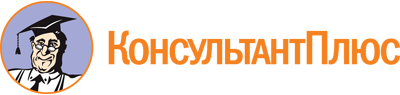 Постановление Правительства УР от 20.07.2015 N 353
(ред. от 20.07.2023)
"Об утверждении Положения о порядке предоставления и оплаты услуг службы социального такси"
(Зарегистрировано в Управлении Минюста России по УР 04.08.2015 N RU18000201500608)Документ предоставлен КонсультантПлюс

www.consultant.ru

Дата сохранения: 05.11.2023
 Список изменяющих документов(в ред. постановлений Правительства УР от 09.07.2018 N 280,от 19.12.2022 N 724, от 20.07.2023 N 466)Список изменяющих документов(в ред. постановлений Правительства УР от 09.07.2018 N 280,от 19.12.2022 N 724, от 20.07.2023 N 466)N п/пФ.И.О. гражданина (полностью)Категория гражданина и реквизиты документа, подтверждающего отнесение гражданина к соответствующей категорииПункт отправкиПункт назначенияДата и время прибытия автотранспортного средства в пункт отправкиНомер контактного телефонаСпособность гражданина к самостоятельному передвижениюПотребность в обратной доставке гражданинаНаличие сопровождающего лица, технических средств реабилитации и багажа12345678910